Τα 13 «ανοιχτά» προγράμματα της ΔΥΠΑ με 38.500 διαθέσιμες θέσεις εργασίας και συνολική επιχορήγηση έως 17.000 ευρώ ανά θέσηΗ ΔΥΠΑ ενημερώνει ότι αυτό το διάστημα υλοποιούνται 13 προγράμματα επιδότησης της εργασίας, για τη δημιουργία νέων θέσεων εργασίας, που καλύπτουν όλες τις ηλικιακές ομάδες ανέργων και όλη την επικράτεια, με ποσοστά επιχορήγησης έως 100% και συνολική επιδότηση έως 17.000 ευρώ ανά θέση. Συγκεκριμένα, αυτή τη στιγμή υπάρχουν 38.500 διαθέσιμες θέσεις στις εξής δράσεις: Πρόγραμμα δημιουργίας νέων θέσεων εργασίας για την πρόσληψη ανέργων που αντιμετωπίζουν σημαντικά εμπόδια στην ένταξη ή επανένταξή τους στην αγορά εργασίας (π.χ. άτομα με αναπηρία, μονογονεϊκές οικογένειες, άνεργοι άνω των 55 ετών, κ.ά.). Η επιχορήγηση καλύπτει έως το 75% του μισθού και των εισφορών για 12-24 μήνες, έως 16.800 ευρώ ανά νέα θέση εργασίας. Οι διαθέσιμες θέσεις ανέρχονται στις 8.500.Πρόγραμμα δημιουργίας νέων θέσεων εργασίας για την πρόσληψη μακροχρόνια ανέργων 45 ετών και άνω. Η επιχορήγηση καλύπτει έως το 80% του μισθού και των εισφορών για 18 μήνες, έως 13.709 ευρώ ανά νέα θέση εργασίας. Οι διαθέσιμες θέσεις ανέρχονται στις 7.650.Πρόγραμμα δημιουργίας νέων θέσεων εργασίας, με έμφαση στον τομέα της πράσινης οικονομίας και τις γυναίκες, για την πρόσληψη ανέργων όλων των ηλικιών. Η επιχορήγηση καλύπτει έως το 80% του μισθού και των εισφορών για 15 μήνες, έως 12.264 ευρώ ανά νέα θέση εργασίας. Οι διαθέσιμες θέσεις ανέρχονται στις 5.000.Πρόγραμμα απόκτησης επαγγελματικής εμπειρίας για άνεργους νέους, 18-29 ετών, στις Περιφέρειες Αττικής και Κεντρικής Μακεδονίας, με 100% επιδότηση. Η ΔΥΠΑ καταβάλλει  απευθείας στους ωφελούμενους μηνιαία αποζημίωση ίση με τον κατώτατο μισθό (με πλήρεις ασφαλιστικές εισφορές) για 7 μήνες. Οι διαθέσιμες θέσεις ανέρχονται στις 5.000.Πρόγραμμα απόκτησης εργασιακής εμπειρίας στην ψηφιακή οικονομία για άνεργους νέους, 18-29 ετών, με 100% επιδότηση. Η δράση απευθύνεται σε νέους που έχουν ολοκληρώσει πρόγραμμα κατάρτισης στον τομέα της ψηφιακής οικονομίας τουλάχιστον 50 ωρών. Η επαγγελματική εμπειρία διαρκεί 6 μήνες (30 ώρες εβδομαδιαία) και η ΔΥΠΑ καταβάλλει απευθείας στους ωφελούμενους 594 ευρώ μηνιαία καθαρή αποζημίωση. Οι διαθέσιμες θέσεις ανέρχονται στις 3.900.Πρόγραμμα δημιουργίας νέων θέσεων εργασίας για την πρόσληψη ανέργων ηλικίας 56 ετών και άνω, που ολοκλήρωσαν το πρόγραμμα επιχορήγησης για την απασχόληση μακροχρόνια ανέργων, ηλικίας 55-67 ετών. Η επιχορήγηση μισθού και εισφορών ανέρχεται σε 715 ευρώ μηνιαία για 15 μήνες, έως 8.580 ευρώ ανά νέα θέση εργασίας. Οι διαθέσιμες θέσεις ανέρχονται στις 3.000.Πρόγραμμα δημιουργίας νέων θέσεων εργασίας στις λιγνιτικές περιοχές των Περιφερειών Δυτικής Μακεδονίας και Πελοποννήσου για την πρόσληψη ανέργων, πρώην εργαζομένων σε επιχειρήσεις που επλήγησαν από τις επιπτώσεις της απολιγνιτοποίησης στις Περιφέρειες Δυτικής Μακεδονίας και Πελοποννήσου. Η επιχορήγηση καλύπτει έως το 100% του μισθού και των εισφορών για διάστημα 12-18 μηνών, έως 16.794 ευρώ ανά θέση εργασίας. Οι διαθέσιμες θέσεις ανέρχονται στις 1.700.Πρόγραμμα απασχόλησης μακροχρόνια ανέργων 55-67 ετών. Η επιχορήγηση καλύπτει έως το 75% του μισθού και των εισφορών για 12+12 μήνες, έως τα 750 ευρώ μηνιαία ανά ωφελούμενο. Οι διαθέσιμες θέσεις ανέρχονται στις 1.200.Πρόγραμμα δημιουργίας νέων θέσεων εργασίας για την πρόσληψη ανέργων 30-66 ετών στην Περιφέρεια Ανατολικής Μακεδονίας και Θράκης. Η επιχορήγηση καλύπτει έως το 70% του μισθού και των εισφορών για 12 μήνες με δυνατότητα επέκτασης για άλλους 12, έως 17.170 ευρώ ανά θέση εργασίας. Οι διαθέσιμες θέσεις ανέρχονται στις 1.000.Πρόγραμμα απόκτησης επαγγελματικής εμπειρίας για άνεργους νέους, 18-29 ετών, στις λιγνιτικές περιοχές των Περιφερειών Δυτικής Μακεδονίας και Πελοποννήσου, με 100% επιδότηση. Η ΔΥΠΑ καταβάλλει  απευθείας στους ωφελούμενους μηνιαία αποζημίωση ίση με τον κατώτατο μισθό (με πλήρεις ασφαλιστικές εισφορές) για 7 μήνες. Οι διαθέσιμες θέσεις ανέρχονται στις 600.Πρόγραμμα νέας επιχειρηματικότητας, με έμφαση στις γυναίκες, για άνεργους νέους, 18-29 ετών. Η επιχορήγηση για τη δημιουργία νέας επιχείρησης ανέρχεται στα 14.800 ευρώ για 12 μήνες. Οι διαθέσιμες θέσεις ανέρχονται στις 450.Πρόγραμμα νέας επιχειρηματικότητας, με έμφαση στην ψηφιακή οικονομία, για άνεργους νέους, 18-29 ετών. Η επιχορήγηση για τη δημιουργία νέας επιχείρησης ανέρχεται στα 14.800 ευρώ για 12 μήνες. Οι διαθέσιμες θέσεις ανέρχονται στις 300.Πρόγραμμα απόκτησης επαγγελματικής εμπειρίας για άνεργους νέους, 18-30 ετών, στους Δήμους Ιστιαίας-Αιδηψού και Μαντουδίου-Λίμνης-Αγίας Άννας της Εύβοιας, με 100% επιδότηση. Η ΔΥΠΑ καταβάλλει  απευθείας στους ωφελούμενους μηνιαία αποζημίωση ίση με τον κατώτατο μισθό (με πλήρεις ασφαλιστικές εισφορές) για 7 μήνες. Οι διαθέσιμες θέσεις ανέρχονται στις 200.Για περισσότερες πληροφορίες επισκεφτείτε τον ιστότοπο της ΔΥΠΑhttps://www.dypa.gov.gr/proghrammata-anoikhta  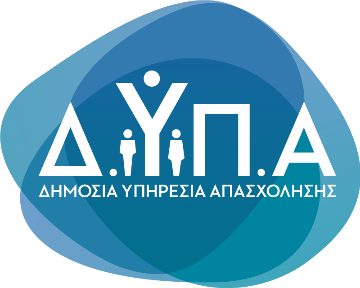 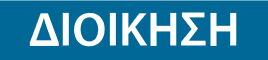 Τμήμα Επικοινωνίας &Δημοσίων ΣχέσεωνΑθήνα, 22.05.2023